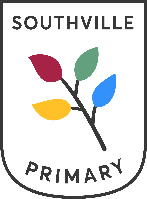 Parental agreement for school to administer medicationThe school will only administer medicine if this form is fully completed and signed by a parent or carer with legal parental responsibility and where the administration of such medicine is within the remit of the school’s Supporting Pupils with Medical Conditions Policy. Please note that where a medication has been prescribed to the child, this form needs to be completed once for the duration of the administration period. Where a medication has not been prescribed, this form needs to be completed for each day that the parent is requesting the medication to be administered. BASIC DETAILSMEDICINEYOUR DETAILSThe above information is, to the best of my knowledge, accurate at the time of writing and I give consent to Southville Primary School staff to administer medicine in accordance with my instructions and the school’s policy. I will inform Southville Primary School immediately, in writing, if there is any change in dosage or frequency of the medication or the medication needs to stop being administered. Signed Parent/Carer: __________________________________ Date: ____________________Name of childDate of birthClass and year groupMedical condition or illness medicine is being used to treatName/type of medicine (as described on the original container)Prescribed or non-prescribedExpiry date of medicationStart date for administration of medicineEnd date for administration of medicineDosage and methodTiming of administration of medicineSpecial precautions/other instructionsHas the child taken any of this medication already today? If so, please provide time and dosage. Has the child ever had any medical reaction to this medication either recently or in the past? If so, please provide details.Name of parent or carer completing formRelationship to childDayTimeDosageAdministered by